   Сегодня первый день лагеря. Утром маленькими «ручейками» стекались ребятишки в школу, на входе в помещение был оборудован «утренний фильтр» где каждому ребёнку была измерена температура и руки обработаны антисептиком. Веселая зарядка, проведенная на улице, разогнала последние остатки сна. Наши повара накормили  ребят вкусным завтраком. Затем прошло формирование отрядов. После этого провели инструктаж о правилах безопасного поведения в лагере. Ознакомили с планом поведения при ЧС, с правилами поведения в лагере.   Детская медсестра Лохманова Л.И. провела с ребятами «Минутку здоровья «Защити себя от COVID - 19»Дети приняли участие в играх на знакомство «Будем знакомы», а потом уже сформированные отряды приняли участие в конкурсе рисунков «Мама, папа, я – счастливая семья». После обеда девчонки и мальчишки разучивали песни, кричалки и речёвки,  играли в подвижные игры на свежем воздухе. Затем была проведена итоговая дневная линейка, после которой ребята отправились домой.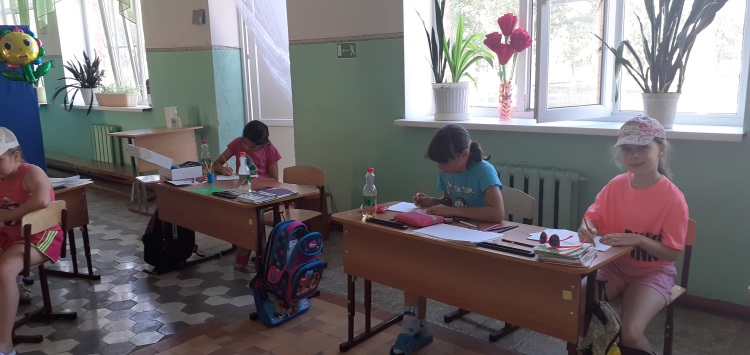 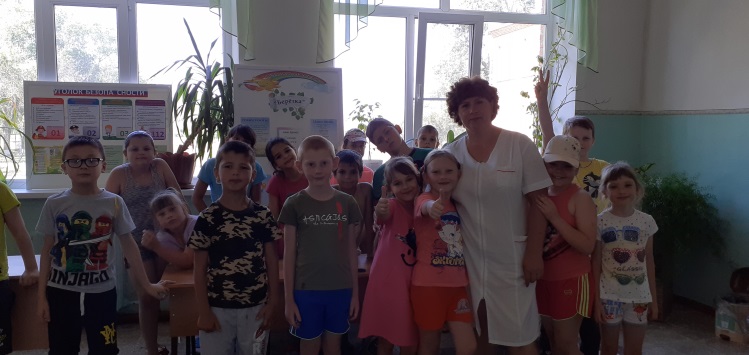 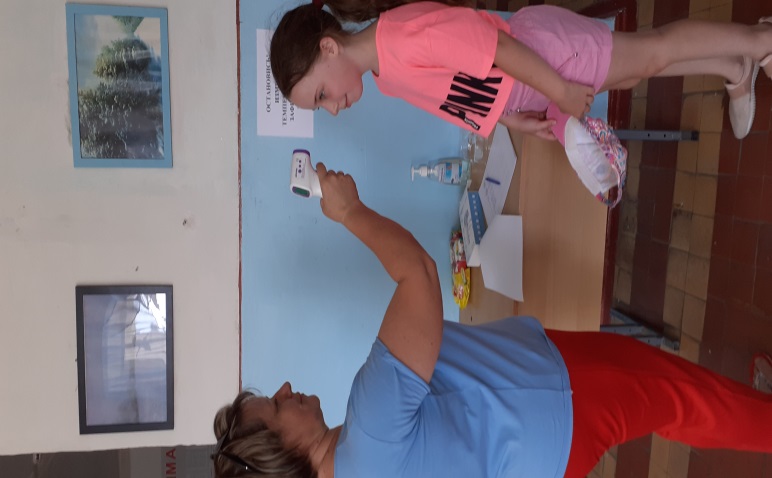 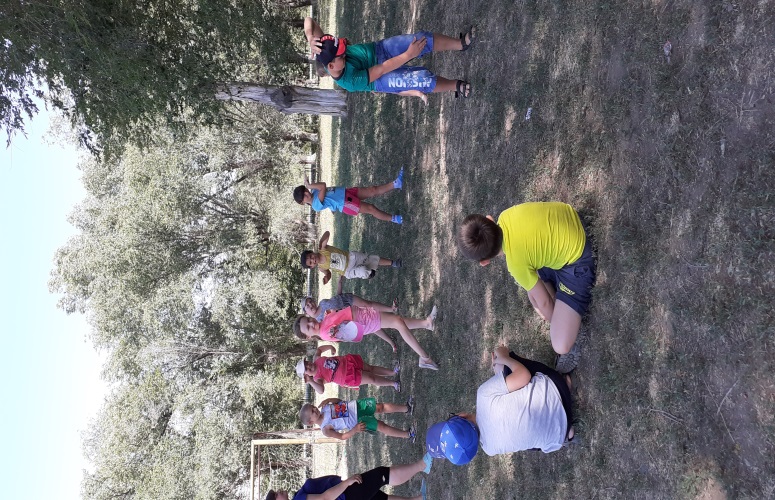 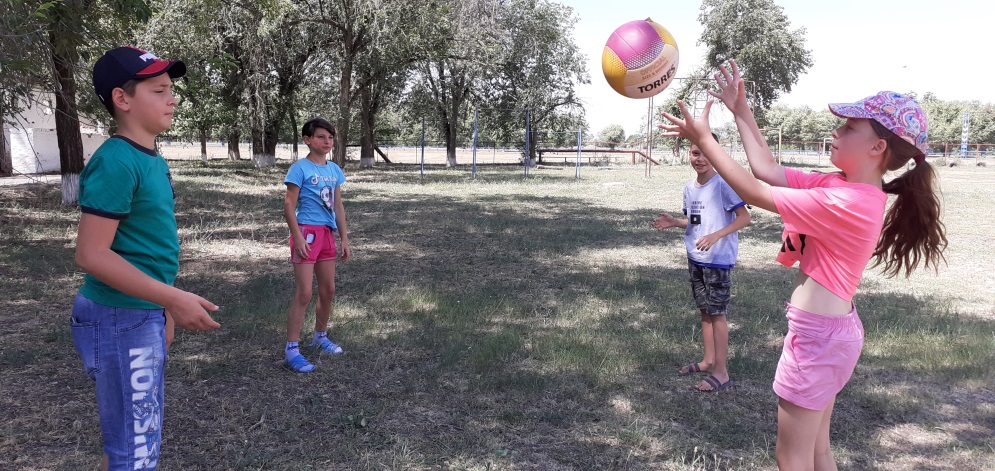 